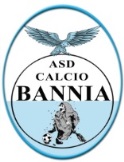 A.S.D. CALCIO BANNIANOTE LEGALIA.S.D. CALCIO BANNIA utilizza materiale fotografico, riprese con videocamera e audio, su carta stampata, sul sito WEB www.asdcalciobannia.com oppure pagina Facebook in esposizione a manifestazioni/eventi sportivi, realizzate nel corso della stagione calcistica, senza che ne venga mai pregiudicata la propria dignità personale ed il decoro. Il presente atto, solleva i responsabili della  A.S.D. CALCIO BANNIA da ogni incombenza economica e da ogni responsabilità inerente un uso scorretto delle foto fornite da parte di terzi. L’utilizzo del nome, delle immagini sono da considerarsi in forma gratuita. Informativa per la pubblicazione dei datiInformativa ai sensi degli Articoli 12, 13 e 14 del Regolamento Europeo Privacy EU/2016/679 (ex art. 13 e 23 del D. Lgs. n. 196/2003), i dati personali conferiti con la presente liberatoria saranno trattati con modalità cartacea dalla società stessa nel rispetto della vigente normativa e dei principi di correttezza, trasparenza e riservatezza; in tale ottica i dati forniti, ivi incluso il ritratto contenuto nelle fotografie suindicate, verranno utilizzati per le finalità strettamente connesse e strumentali alle attività come indicate nella su estesa liberatoria, in qualsiasi momento è possibile esercitare tutti i diritti indicati ai sensi degli articoli 13, comma 2, lettere (b) e (d), 15, 18, 19 e 21 del Regolamento Europeo Privacy EU/2016/679, in particolare la cancellazione, la rettifica o l’integrazione dei dati. Tali diritti potranno essere esercitati inviando comunicazione scritta alla A.S.D. CALCIO BANNIA via N. SAURO 62 Fiume Veneto (PN).Per utilità l’informativa sulla privacy e sulla raccolta dei dati personali ai sensi del Regolamento Europeo 679/2016 sono consultabili a questo link:http://eur-lex.europa.eu/legal-content/IT/TXT/HTML/?uri=CELEX:32016R0679&from=ITIL “TITOLARE” DEL TRATTAMENTOA seguito della consultazione di questo sito possono essere trattati dati relativi a persone identificate o identificabili. Il “titolare” del loro trattamento é l' ASD CALCIO BANNIA.Nessun dato derivante dal servizio web viene comunicato o diffuso.I dati personali forniti dagli utenti sono utilizzati al solo fine di eseguire il servizio o la prestazione richiesta e non sono comunicati a terzi.RESPONSABILITA'L'ASD CALCIO BANNIA, si riserva il diritto di modificare le informazioni presenti sul proprio Sito Web in qualsiasi momento e senza alcun preavviso. Nessuna responsabilità viene assunta in relazione sia al contenuto di quanto pubblicato su questo Sito Web ed all'uso che terzi ne potranno fare, sia per le eventuali contaminazioni derivanti dall'accesso, dall'interconnessione, dallo scarico di materiale e programmi informatici da questo sito. Pertanto l'A.S.D. CALCIO BANNIA, proprietaria di questo Sito Web, non sarà tenuta per qualsiasi titolo a rispondere in ordine a danni, perdite, pregiudizi di alcun genere che terzi potranno subire a causa del contatto intervenuto con questo sito, oppure a seguito dell'uso di quanto nello stesso pubblicato così come dei software impiegati.Questo Sito Web può contenere dei collegamenti ipertestuali ad altri siti Web che sono del tutto indipendenti da questo Sito Web e dalla ASD CALCIO BANNIA, che non afferma e non garantisce nulla in merito a precisione, completezza o autenticità delle informazioni contenute in tali collegamenti ipertestuali, nessun eventuale collegamento ipertestuale ad un'altra persona od organismo sarà da intendersi come un'approvazione da parte dell'ASD CALCIO BANNIA, dei prodotti, dei servizi, delle azioni, delle omissioni e delle dichiarazioni di tale persona od organismo. Il collegamento da Voi effettuato a qualunque altra pagina esterna al sito o a un altro sito è a Vostro rischio.LUOGO DI TRATTAMENTO DEI DATII trattamenti connessi ai servizi web di questo sito hanno luogo presso la predetta sede e sono curati solo da personale tecnico incaricato del trattamento.Nessun dato derivante dal servizio web viene comunicato o diffuso.TIPI DI DATI TRATTATIDati di navigazioneI sistemi informatici e le procedure software preposte al funzionamento di questo sito web acquisiscono, nel corso del loro normale esercizio, alcuni dati personali la cui trasmissione è implicita nell’uso dei protocolli di comunicazione di Internet.Si tratta di informazioni che non sono raccolte per essere associate a interessati identificati, ma che per la loro stessa natura potrebbero, attraverso elaborazioni ed associazioni con dati detenuti da terzi, permettere di identificare gli utenti.In questa categoria di dati rientrano gli indirizzi IP o i nomi a dominio dei computer utilizzati dagli utenti che si connettono al sito, agli indirizzi in notazione URI (Uniform Resource Identifier) delle risorse richieste, l’orario della richiesta, il metodo utilizzato nel sottoporre la richiesta al server, la dimensione del file ottenuto in risposta, il codice numerico indicante lo stato della risposta data dal server (buon fine, errore, ecc.) ed altri parametri relativi al sistema operativo e all’ambiente informatico dell’utente.Questi dati vengono utilizzati al solo fine di ricavare informazioni statistiche anonime sull’uso del sito e per controllarne il corretto funzionamento e vengono cancellati immediatamente dopo l’elaborazione. I dati potrebbero essere utilizzati per l’accertamento di responsabilità in caso di ipotetici reati informatici ai danni del sito.Dati forniti volontariamente dall’utenteL’invio facoltativo, esplicito e volontario di posta elettronica agli indirizzi indicati su questo sito comporta la successiva acquisizione dell’indirizzo del mittente, necessario per rispondere alle richieste, nonché degli eventuali altri dati personali inseriti nella missiva.Specifiche informative di sintesi verranno progressivamente riportate o visualizzate nelle pagine del sito predisposte per particolari servizi a richiesta.COOKIESNon viene fatto uso di cookies per la trasmissione di informazioni di carattere personale, nè vengono utilizzati cookies persistenti di alcun tipo, ovvero sistemi per il tracciamento degli utenti.L’uso di cookies di sessione (che non sono memorizzati in modo permanente sul computer dell’utente e svaniscono con la chiusura del browser) é strettamente limitato alla trasmissione di identificativi di sessione (costituiti da numeri casuali generati dal server) necessari per consentire l’esplorazione sicura ed efficiente del sito.I cookies di sessione, utilizzati in questo sito, evitano il ricorso ad altre tecniche informatiche potenzialmente pregiudizievoli per la riservatezza della navigazione degli utenti e non consentono l’acquisizione di dati personali identificativi dell’utente.FACOLTATIVITÀ DEL CONFERIMENTO DEI DATIA parte quanto specificato per i dati di navigazione, l’utente è libero o meno di fornire i dati personali.Il loro mancato conferimento può comportare l’impossibilità di ottenere quanto richiesto.MODALITÀ DEL TRATTAMENTOI dati personali sono trattati con strumenti automatizzati per il tempo strettamente necessario a conseguire gli scopi per cui sono stati raccolti.Specifiche misure di sicurezza sono osservate per prevenire la perdita dei dati, usi illeciti o non corretti ed accessi non autorizzati.